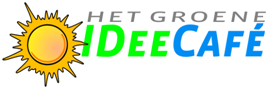 Verslag van het Groene IDeeCafé op 21 november 2011                    Thema: Interactieve Kaart Leiden Lekker GroenEr zijn in totaal negen aanwezigen bij deze bijeenkomst.Vanavond presenteren Hannie Korthof en Frank ter Beek van Stichting Land van Wijk en Wouden de websites Lekker Groen Rond Leiden en Lekker Weg Rond Leiden.Een half jaar geleden spraken zij over de ontwikkeling van een interactieve biodiversiteitskaart van het groene netwerk rond Leiden met droompunten, fiets- en wandelroutes en regioproducten, in samenwerking met de organisatie Het Groene Hart. (Zie voor het verslag van deze bijeenkomst www.ideewinkel.nl en ga naar het Groene IDeeCafé verslag van 16 mei 2011). De eerste website: Lekker Groen Rond Leiden, is interactief en gericht op groene ideeën van gebruikers; De digitale interactieve kaart gericht op burgerparticipatie. De tweede: Lekker Weg Rond Leiden is vooral gericht op recreatieve gebruikers; de digitale recreatieve kaart. De websites worden aan elkaar gekoppeld. Daarnaast is er ook een mapje met vier papieren kaarten beschikbaar. Het bijzondere van de eerste website is dat deze biodiversiteitskaart interactief is en dat iedereen daarop zijn groene ideeën kan inbrengen. De wens is dat de ideeën van burgers tevens input zijn voor het Groene IDeeCafé, welke als uitvoerder en instrument kan dienen om de ideeën te verwezenlijken. De nieuwe ideeën komen op de agenda zijn van het Groene IDeeCafé. Zo versterken deze digitale kaart en het Groene IDeeCafé elkaar. Om de kaart zijn doel te laten bereiken willen we een redactieraad/werkgroep instellen die gaat beoordelen of de ingediende ideeën op de kaart blijven staan of dat er juist aan verder gewerkt gaat worden. De te vormen redactieraad of werkgroep zal bestaan uit: *Het Technisch Beheer, die de ideeën op de kaart zet.   (Voorlopig zal Frank deze taak op zich nemen.) *Een Nieuws Beheer, die het leuk vindt om nieuws-artikeltjes te schrijven over actuele, relevante zaken voor de kaart.*Een ambassadeur/ coördinator,  die beslist wat te doen met het   ingediende idee en contact onderhoudt met de indiener en ingang zoekt   bij de gemeentes om de groene ideeën te kunnen verwezenlijken.OPROEP:  WIE WIL ER IN DE REDACTIERAAD/WERKGROEP (OM DE GROENE IDEEEN IN DE REGIO TE VERWEZENLIJKEN)? PROFIEL REDACTIELEDEN/WERKGROEPLEDEN:Men .... verdiept zich thuis in website, .. geeft zijn/haar eigen ideeën en feedback .. vindt het leuk om met nieuws bezig te zijn en te publiceren.. inventariseert wat er al bestaat op groen terrein in en rondom Leiden.. is geïnteresseerd in de ingebrachte ideeën en wil daar iets mee .. bedenkt wat ermee gedaan gaat worden; (op de website zetten,    en/of inbrengen in het Groene IDeeCafé).. legt contact met de indiener en vraagt wat hij/zij zelf met het idee    wil.... werkt de website minimaal 1 x per maand bij.De contactpersonen voor deze vacatures zijn Hannie Korthof en Frank ter Beek van Stichting Land van Wijk en Wouden. Voorlopig is Stichting Land van Wijk en Wouden de eigenaar van de (digitale) kaarten. Mensen die geïnteresseerd zijn, kunnen reageren. Tevens zoeken we naar mensen die willen bijdragen aan de redactieraad/ werkgroep  via de vrijwilligerscentrale IDoe, cliëntenraad van uitkeringsgerechtigden, de nieuwsbrief van het Groene IDeeCafe, het Leidse netwerk op Linked Inn, Facebook en onze connecties bij Transition Town Nederland.Voor meer informatie: www.lekkergroenrondleiden.nl en www.lekkerwegrondleiden.nl.A.s. VRIJDAG 25 NOVEMBER ORGANISEERT DE IDEEWINKEL EEN CONFERENTIE OVER DUURZAAMHEID EN EEN VOEDSELSTRATEGIE VOOR DE GEMEENTE LEIDEN.HET VOLGENDE GROENE IDEECAFE IS MAANDAGAVOND .. DECEMBER 2011 VANAF 20.15 UUR IN HET SCHELTEMA-COMPLEX IN LEIDEN.